INSTITUTO CULTURAL DE OCCIDENTE, A.C.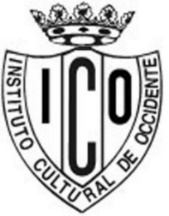 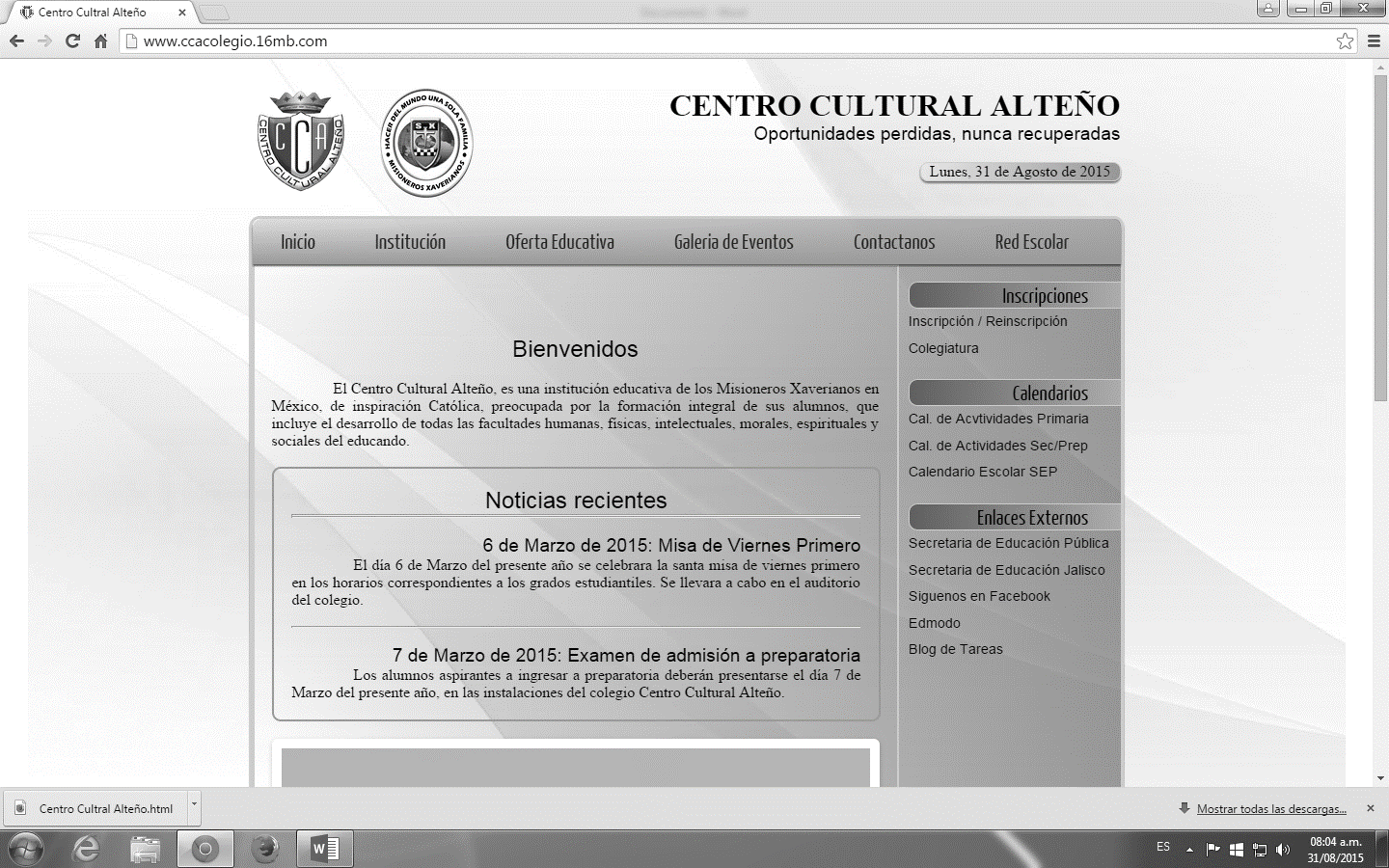 Colegio Xaveriano de MazatlánCarretera Internacional Km. 1202 Col. Jacarandas C. P. 82157 Mazatlán, SinaloaTels.: 983-2766   983-2599   Fax. 986-1466   Página: www.ico.edu.mxCorreo: trabajosocial@ico.edu.mxCICLO ESCOLAR 2022 - 2023SOLICITUD DE BECA PREESCOLAR, PRIMARIA Y SECUNDARIAConteste de manera clara y veraz.La información incompleta anula la solicitud.I.- DATOS PERSONALESII.- ESTRUCTURA FAMILIARIII.- ECONOMÍA FAMILIARINGRESOSEGRESOS (GASTOS FAMILIARES MENSUALES)IV.- ANÓTECE EL MOTIVO POR EL QUE SOLICITA BECA (ENFERMEDAD, DESEMPLEO, POR APOYO ECONÓMICO, DISCAPACIDAD, ETC)____________________________________________________________________________________________________________________________________________________________________________________________________________________________________________________________________________________________________________________________________________________________________________________________________________________________________________________________________________________________________________________________________________________________________________________________________________________________________________________________________________________________________________________________________________________________________________________________________________________________________________________________________________________________________________________________________________________________Los datos sensibles recabados en el presente documento, no serán transferidos a terceros sin su consentimiento y serán destruidos después de ser manipulados por el Comité conformado en Instituto Cultural de Occidente A.C. para el proceso de otorgamiento de Becas del Ciclo Escolar 2022-2023, de acuerdo a las Disposiciones Generales de la Ley Federal de Protección de Datos Personales de los Particulares, publicado en el Diario Oficial de la Federación el día 5 de julio de 2010.NOMBRE DEL ALUMNONOMBRE DEL ALUMNODOMICILIOCIUDADNIVEL                                                                          GRADO A CURSARTELÉFONOESCUELA DE PROCEDENCIA                                  ¿TENÍA BECA EL AÑO ANTERIOR?                       ¿QUÉ PORCENTAJE?ESCUELA DE PROCEDENCIA                                  ¿TENÍA BECA EL AÑO ANTERIOR?                       ¿QUÉ PORCENTAJE?NOMBREPARENTESCO EDADESCOLARIDADESTADO CIVILESPECIFICAR A QUE SE DEDICAPUESTO Y EN DONDE  O ESTUDIANTE Y EN DONDENOMBRE DE QUIEN DEPENDE ECONÓMICAMENTE EL ALUMNOINGRESO MENSUALTOTALEGRESOSPAGO MENSUALALIMENTACIÓNRENTA, INFONAVIT, HIPOTECA AGUALUZCOLEGIATURASAUTOMOVIL    SI          NO MARCA:MODELO:                         AÑO:COMBUSTIBLETRANSPORTE DIVERSIONESTELÉFONOINTERNETSISTEMA DE CABLEROPA Y CALZADOTOTALNOMBRE DE QUIEN PROPORCIONA LA INFORMACIÓN__________________________________FIRMA__________________________________FIRMA